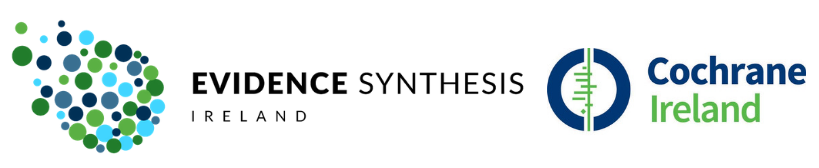 ESI Fellowship Scheme 2021 Application Form Application ProcessESI Fellowship application form - Complete application form and submit a signed electronic version as a PDF e-mail attachment to esi@nuigalway.ie Please include “ESI Fellowship scheme” in the email subject line.Curriculum Vitae – Include a 2 page (maximum) CV with your application.Academic References - two references are required that indicate your academic suitability and potential to undertake the fellowship within the allocated timeframe (up to 24 months);Complete Section A in two copies of the Academic Reference Form and provide these to your referees.Each of your referees should complete Section B of the Academic Reference Form and submit to esi@nuigalway.ie by 17:00 (GMT) Feb 8th 2021 (note this deadline is 24 hours prior to full application deadline of Feb 9th)Notes:References from proposed Review supervisors/mentors will not be accepted.It is the Applicant’s responsibility to ensure that references are submitted by the deadline.References are supplied confidentially and are not made available to applicants at any stage during or after the competition.Applicants are advised to read carefully these Guidance Notes, which outline the conditions of the fellowship before completing an application.Application FormIt is the responsibility of each applicant to check the word count in each section. Failure to comply within the word counts may result in your application being deemed ineligible without further review.Completed applications must be submitted by email as a PDF to esi@nuigalway.ie noting ESI Fellowship Scheme in the subject line. Details of the Applicant: Review interest (300 words max)Outline briefly why you are interested in joining your chosen review. This relates to the review topic/clinical area as well as the specific evidence synthesis methodology to be used in the review. Intended Fellowship impact (300 words max)Outline how this fellowship will further progress your research interests and career trajectory. Specifically, highlight your learning needs in relation to evidence synthesis, and how this Fellowship will address these. Also, please address the potential impact of the Fellowship on policy, practice, and/or education in Ireland.Please note that the scheme seeks to build capacity in evidence synthesis. It is therefore recommended that applicants justify the new skills/knowledge they will accrue from this fellowship.Research outputs and contribution (300 words max)Describe your two most impactful research contributions* to date. Explain briefly for each research contribution your specific role, and outputs and impacts arising from this contribution. *Research contributions include peer-reviewed publications, research data, research material, databases, audio/video products, national and/or international reports or briefs, models and protocols, software, evidence of influencing policy and/or practice, outreach and/or knowledge exchange activities, media coverage or other relevant research-related activities. Second preference review:If your chosen review is unavailable, please indicate if you would like to be considered for a second review**:If yes, please detail:**Please note that second preferences will only be relevant if there are insufficient applicants/applicants of appointable status for that reviewApplication SummaryApplication SummaryNAME OF APPLICANTDISCIPLINEApplicant nameTitle (Mr., Ms., Dr., Prof. etc.)Current roleInstitution/Organisation in the Republic of Ireland or Northern IrelandAddressContact phone numberE-mail addressChoice of reviewChoice of reviewTitle of the review you are applying forType of Review you are applying for (e.g. Cochrane, mixed methods, rapid)Contact Author on the reviewYes  NoTitle of your second preference review Contact Author on the reviewDeclarationDeclarationI confirm that I have read the Guidance Notes for the call and fully accept the conditions of the ESI Fellowship Scheme. I declare that the particulars contained in this application are correct. I confirm that I have read the Guidance Notes for the call and fully accept the conditions of the ESI Fellowship Scheme. I declare that the particulars contained in this application are correct. Signature of applicantName (Printed)date